21.10.2020Тема №2: «Контрольно-измерительные приборы (КИП)».Цель: изучить назначение, классификацию, устройство и работу КИП.Изучите учебный материал с помощью учебника В.А. Родичев «Тракторы и автомобили» (стр.316-319), Б.М. Гельман «Сельскохозяйственные тракторы и автомобили» (стр.306-311), И.С. Туревский «Электрооборудование автомобилей» (стр.236-254), заводские инструкции по тракторам и автомобилям (МТЗ, Т-150К, ГАЗ, КамАЗ), интернет-ресурсы:Назначение и классификация контрольно-измерительных приборов.Устройство и принцип действия контрольно-измерительных приборов: указатель давления масла, указатель температуры охлаждающей жидкости, указатель уровня топлива, амперметр, аварийные сигнализаторы.Выполните конспект:Выпишите назначение и классификацию контрольно-измерительных приборов.Зарисуйте электрическую схему указателя температуры охлаждающей жидкости и поясните элементы на схеме.Ответьте письменно на вопросы: 1) Чем отличаются указатели от аварийных сигнализаторов? 2)  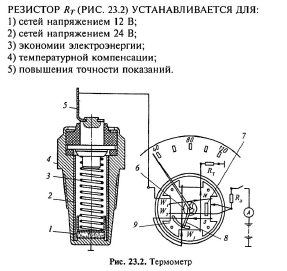 3)  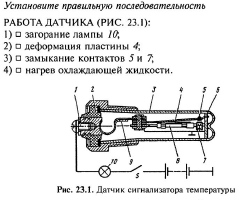 Отчет о выполненной работе отправьте по электронной почте в техникум: dzntmsh@mail.ruЖелаю успеха!